Příměstský tábor pro chlapce i dívky ve věku 6 – 14 let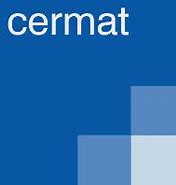 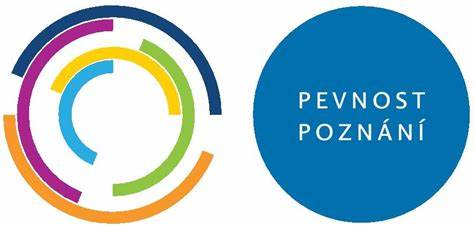 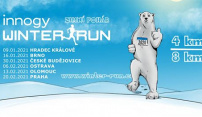 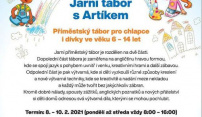 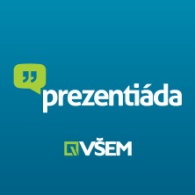 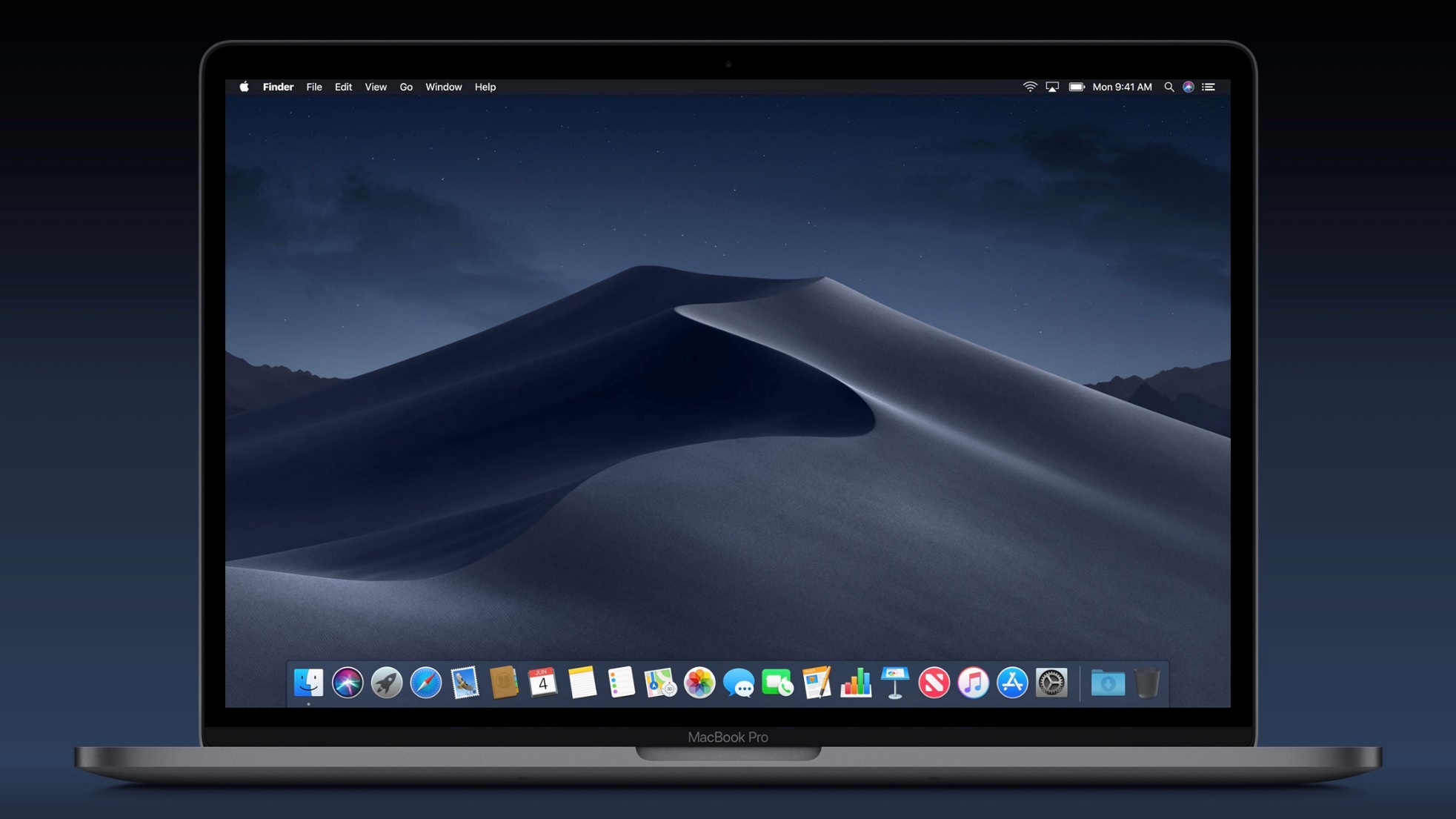 